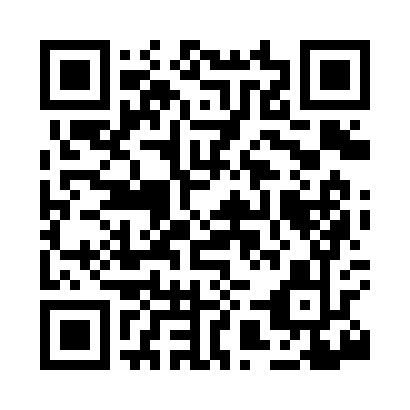 Prayer times for Adois, Louisiana, USAWed 1 May 2024 - Fri 31 May 2024High Latitude Method: Angle Based RulePrayer Calculation Method: Islamic Society of North AmericaAsar Calculation Method: ShafiPrayer times provided by https://www.salahtimes.comDateDayFajrSunriseDhuhrAsrMaghribIsha1Wed5:146:271:104:507:549:072Thu5:136:261:104:507:549:083Fri5:126:251:104:507:559:094Sat5:116:251:104:507:569:095Sun5:106:241:104:507:579:106Mon5:096:231:104:507:579:117Tue5:086:221:104:507:589:128Wed5:076:211:104:507:599:139Thu5:066:201:104:507:599:1410Fri5:056:201:104:508:009:1511Sat5:046:191:104:508:019:1612Sun5:036:181:104:508:019:1713Mon5:026:171:104:508:029:1814Tue5:016:171:104:508:039:1915Wed5:006:161:104:508:039:1916Thu4:596:161:104:508:049:2017Fri4:596:151:104:508:059:2118Sat4:586:141:104:508:069:2219Sun4:576:141:104:508:069:2320Mon4:566:131:104:508:079:2421Tue4:566:131:104:508:079:2522Wed4:556:121:104:508:089:2623Thu4:546:121:104:508:099:2624Fri4:546:111:104:508:099:2725Sat4:536:111:104:508:109:2826Sun4:526:101:104:508:119:2927Mon4:526:101:114:518:119:3028Tue4:516:101:114:518:129:3029Wed4:516:091:114:518:129:3130Thu4:506:091:114:518:139:3231Fri4:506:091:114:518:149:33